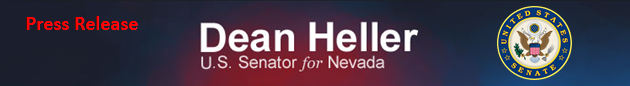 For Immediate Release:                                                                 Contact: Chandler SmithSeptember 1, 2013							 	 202-224-6244          Resolutions to Recognize Contributions of Hispanic Communities Resolutions Recognizing Hispanic Heritage Month, National Hispanic Serving Institutions Week (Washington, D.C.) – As we celebrate Hispanic Heritage Month, U.S. Senator Dean Heller (R-NV) y cosponsored two resolutions introduced by Senator John Cornyn (R-TX) to honor the cultures, traditions and contributions of Hispanic Americans. Both resolutions, one to designate Hispanic Heritage Month and a second to establish National Hispanic-Serving Institutions (HSI’s) Week, passed the Senate t. “The unique customs and traditions of Hispanic communities across Nevada have made immeasurable contributions to the fabric of our state’s culture. I’m pleased to join in support of these resolutions to honor Hispanic Heritage Month and recognize individuals who have dedicated their lives to helping Hispanic youth. Setting aside these days will allow us to come together as a nation to celebrate the traditions that help make our nation rich and diverse,” said Senator Dean Heller. Resolutions:The Hispanic Heritage Month Resolution designates the month of September 15-October 15, 2013 to honor the heritage, culture and contributions of Hispanic Americans.The National Hispanic-Serving Institutions Week Resolution designates the week of September 15-21st to recognize Hispanic-Serving Institutions (HSI’s) for the important role they play in educating and empowering Hispanic youth.###